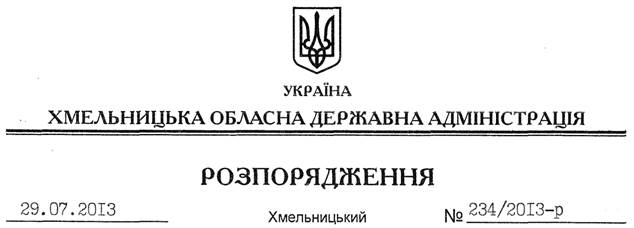 Відповідно до статей 6, 39 Закону України “Про місцеві державні адміністрації”:Внести зміни до розпорядження голови обласної державної адміністрації від 09 серпня 2011 року № 319/2011-р “Про створення наглядової ради при облдержадміністрації за діяльністю інтернатних установ системи органів праці та соціального захисту населення області”, виклавши додаток до нього у новій редакції (додається).Голова адміністрації									В.ЯдухаПро внесення змін до розпорядження голови обласної державної адміністрації від 09.08.2011 № 319/2011-р